Vyhlášení dotačního neinvestičního Programu MŮJ KLUB na rok 2018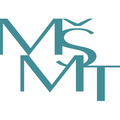 Vyhlášením tohoto programu se nahrazuje část materiálu Dotační neinvestiční programy státní podpory sportu pro spolky na léta 2017-2019 v kapitole Program VIII - Organizace sportu ve sportovních klubech + Program IV - Údržba a provoz sportovních zařízení.   Text vyhlášení: Vyhlášení Programu MŮJ KLUB.pdf Přílohy: Příloha č. 1_Bezdlužnost a rozpočtová kázeň.pdf
Příloha č. 2_Avízo.docx
Příloha č. 3_Finanční limity na vybavení.pdf
Příloha č. 4_Rozpis rozpočtu.xls Pozor změna! Formulář k podání žádosti bude v systému is-sport dostupný v průběhu příštího týdne, tj. od 11.-15. prosince 2017. Vyplněnou žádost lze podat pouze prostřednictvím: České pošty - v listinné podobě, Datové schránky - elektronicky  (ID: vidaawt ). Osobní podání či podání prostřednictvím emailu není možné!! Konzultace: (Infolinka k dispozici  od 6. 12. do 22. 12. 2017, každý všední den od 9:00 do 15:00). Email: mujklub@msmt.cz Telefon: 234 812 721 